Título del artículoNombre completo del autor 1Correo electrónico del autor 1Código ORCID autor 1Afiliación institucional auto 1Nombre completo del autor 2Correo electrónico del autor 2Código ORCID autor 2Afiliación institucional auto 2...Nombre completo del autor NCorreo electrónico del autor NCódigo ORCID autor NAfiliación institucional auto NResumenEl resumen debe ser un reflejo conciso pero completo de lo que hay en su artículo. El resumen debe indicar la naturaleza y contribución del estudio. En particular, el resumen debe ser autónomo, sin abreviaturas, fórmulas, notas a pie de página ni referencias. Asegúrese de que su resumen se lea bien y sea gramaticalmente correcto. Interfases publica tres tipos de artículos: trabajos de investigación (hasta 5,000 palabras), avances en investigación (hasta 2,800 palabras) y artículos de revisiones (hasta 1,500 palabras). La estimación del número de palabras es sólo referencial. La lista de palabras claves debe ser entre 3 a 5 palabras separadas por comas.Palabras clave: palabra clave 1, palabra clave 2.AbstractThe abstract should be a concise but complete reflection of your article. The abstract should indicate the nature and contribution of the study. In particular, the abstract must be autonomous, without abbreviations, formulas, footnotes, or references. Make sure your abstract reads well and is grammatically correct. Interfases publishes three types of articles: research papers (up to 5,000 words), advances in research (up to 2,800 words), and review articles (up to 1,500 words). The estimate of the number of words is for reference only. The keyword list should be between 3 to 5 words separated by commas.Keywords: keyword1, keyword2.1.   IntroducciónLa presente plantilla puede ser utilizada para la realización de su artículo en Microsoft Word. Se recomienda utilizar el editor de fórmulas del Microsoft Word. Trate de colocar al final de la sección un párrafo en el que se describa brevemente las partes de su artículo.2.   MetodologíaEl formato de referencia que se utilizará será APA, por ejemplo: Según el trabajo de Anderson (1983) …. o al finalizar la cita colocar (Anderson,1983). IMPORTANTE: recomendamos utilizar la guía de Norma APA publicada por la Universidad de Lima, disponible en el enlace:http://contenidos.ulima.edu.pe/bibliofiles/gsu/Guias_tutoriales/citas_referencias_apa.pdfLa guía le proporciona ejemplos para realizar citaciones, referencias en textos, figuras y tablas.3.   ResultadosEn la medida de lo posible insertar las gráficas en formato del software en el que originalmente fueron creadas o como una imagen de alta resolución. Por ejemplo, en el caso de diagramas puede adjuntar el archivo fuente creado ya sea en Microsoft Word, Power Point o Adobe Illustrator. En el caso de las imágenes debe considerar enviarlo en formato jpg o png, resolución mínima de 300 dpi, y tamaño mínimo de 190 mm.IMPORTANTE debe permitir que las tablas y figuras sean editables o los textos de las figuras deben ser gramaticalmente correctas y sean de tamaño adecuado para ser leídos.Figura 1. Ejemplo de gráfica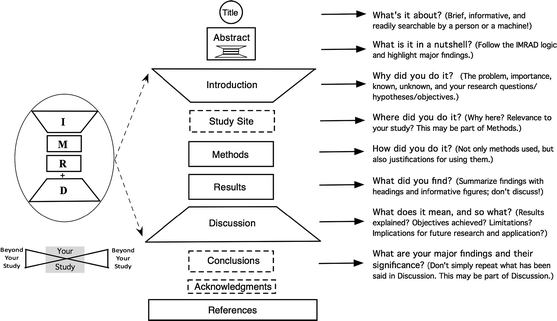 Nota. Datos tomados del repositorio publicado en Kandinsky (2009).Tabla 1Tiempo de respuesta algorítmicoNota. Resultados del experimento según la metodología de Aguilar (2013).Para el caso de ecuaciones matemáticas utilizar el editor de ecuaciones de Microsoft Word y debe enumerar las fórmulas.						(1)Figura 2Las gráficas o imágenes deben ser bien legibles 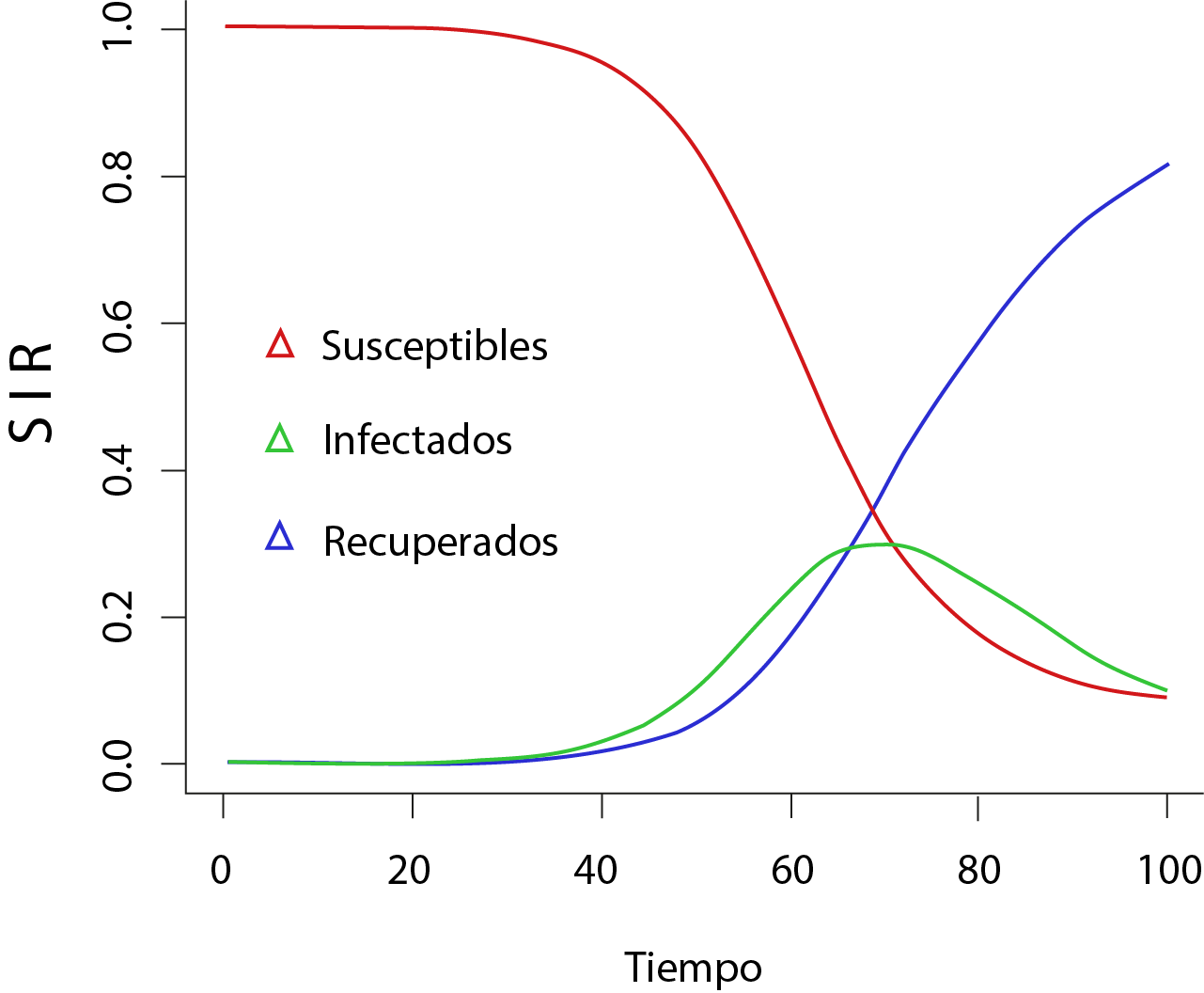 Nota. Tomado de Sánchez (2020).Tanto en las tablas como en las figuras debe indicar la fuente de la que se obtuvieron los datos o indicar elaboración propia.4.   Discusión de los resultadosPuede considerar la sección de discusiones para poner en contexto sus resultados según la revisión literaria presentada.5.   ConclusionesColoque en esta sección sus conclusiones, recomendaciones o trabajos futuros.ReferenciasAkcil, U., Uzunboylu, H., y Kinik, E. (2021). Integration of Technology to Learning-Teaching Processes and Google Workspace Tools: A Literature Review. Sustainability, 13(9). https://doi.org/10.3390/su13095018Al-Omar, K. (2018). Evaluating the Usability and Learnability of the “Blackboard” LMS Using SUS and Data Mining. 386-390. https://doi.org/10.1109/iccmc.2018.8488038Google for Education. (28 de agosto del 2020). Capacitación sobre aspectos básicos. https://skillshop.exceedlms.com/student/path/111629-capacitacion-sobre-aspectos-basicosHernández Sampieri, R., Fernández Collado, C., y Baptista Lucio, M. del P. (2010). Metodología de la investigación (Quinta). McGRAW-HILL.Mendoza, S. H. V. (2015). Improving Communication and Building Communities with Google [Presentación de paper]. Proceedings of the 2015 ACM SIGUCCS Annual Conference, 85-90. https://doi.org/10.1145/2815546.2815574Nielsen, J. (1994). Usability Engineering. Elsevier Science. https://books.google.com.pe/books?id=95As2OF67f0CNina, H., Enciso, L., y Chavez, W. A. (2017). Software as a Service Google Apps in the Internal Communication of the National University of San Antonio Abad del Cusco [Presentación de paper]. Proceedings of the International Conference on Industrial Engineering and Operations Management Bogota, Colombia, October 25-26, 2017, 701-710. http://ieomsociety.org/bogota2017/papers/113.pdfNina, H. (2019). Implementación de un nuevo modelo de servicio computacional para mejorar la comunicación interna Universitaria Nacional de San Antonio Abad del Cusco [Tesis de Doctorado, Universidad Nacional Federico Villarreal]. Repositorio Institucional de la Universidad Nacional Federico Villarreal. http://repositorio.unfv.edu.pe/handle/UNFV/3335Plataforma digital única del Estado Peruano. (11 de agosto del 2021). Normatividad sobre coronavirus (COVID-19). https://www.gob.pe/institucion/minsa/colecciones/749-normatividad-sobre-coronavirus-covid-19UNESCO. (2021). COVID-19: Reopening and reimagining universities, survey on higher education through the UNESCO National Commissions. https://unesdoc.unesco.org/ark:/48223/pf0000378174.locale=enIMPORTANTE: Las referencias deben presentarse en formato APA, en orden alfabético y deben corresponder estrictamente a las citas incluidas en el artículo. De tratarse de referencias de artículos publicados en revistas o actas de congreso incluir el DOI si estuviere disponible o la URL de la fuente. Debe asegurarse de no dejar una cita sin hacer referencia o una referencia sin haber citado en el manuscrito.BiografíaIncluya una breve biografía de cada autor que puede contener la siguiente información: nombre, universidad y especialidad de donde se graduó, cargo actual, premios e intereses de investigación.f(n)1020304050n0.00001 seg.0.00002 seg.0.00003 seg.0.00004 seg.0.00005 seg.n20.0001 seg.0.0004 seg.0.009 seg.0.0016 seg.0.0025 seg.n30.001 seg.0.008 seg.0.027 seg.0.064 seg.0.125 seg.n50.1 seg.3.2 seg.24.3 seg.1.7 min.5.2 min.2n0.001 seg.1 seg.17.9 min.17.7 días35.1 años